------------------------------------------------------------------------------------------------------------Bài 1. Tính ( 3 điểm)                 14 + 3   = ..........             12  + 5 =...........			15 - 5  =...............                19- 6    = ..........              17 - 2   =...........                     12 +6  =................Bài 2. (3 điểm)     Số?                                          16 +  … = 17                  15 +  … =  17                             10  -  … <  7                    17  -  …  > 15                             16 +  … = 18                   14 +  … = 18Bài 3.  Tính: ( 2 điểm)  15 – 0  +  1  -  6  =................       		16  -  3  +  3  +  0  =.............                        14  -  4  +  4  -  2  =..............	                    15  +  1  -  2  +  2  =.............Bài 4: (2 điểm) Hoà 8 tuổi, Bình ít hơn Hoà 2 tuổi, Nga nhiều hơn Bình 1 tuổi. Hỏi bạn Nga bao nhiêu tuổi?	GiảiBài 5 : (2 điểm)  Nam có môt số nhãn vở, Nam cho bạn 4 cái Nam còn lại 5 cái. Hỏi lúc đầu nam có mấy cái nhãn vở?Giải Bài 6: (2 điểm)a. Khoanh vào số bé nhất:                    	            b. Khoanh vào số lớn nhất:    15,   19,   17,   11		                                      12,  18,  14,  16,  20Bài 7:  (3 điểm) Nối ô trống với số thích hợp: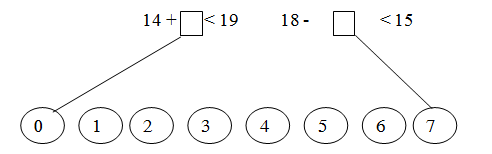 Bài 8 :( 1 điểm)Tìm xem có mấy hình tam giác:.............hình tam giác.----------------------------------------------------Trường  TH số 2 Sơn Thành Đông
Huyện Tây Hòa - Tỉnh Phú YênHọ và tên:……………………………Lớp:……………………………………SỐ BÁO DANHĐỀ THI CHỌN ĐỘI TUYỂN CẤP TRƯỜNGMÔN: TOÁN  LỚP 1Thời gian: 60 phútĐỀ THI CHỌN ĐỘI TUYỂN CẤP TRƯỜNGMÔN: TOÁN  LỚP 1Thời gian: 60 phútĐỀ THI CHỌN ĐỘI TUYỂN CẤP TRƯỜNGMÔN: TOÁN  LỚP 1Thời gian: 60 phútTrường  TH số 2 Sơn Thành Đông
Huyện Tây Hòa - Tỉnh Phú YênHọ và tên:……………………………Lớp:……………………………………SỐ BÁO DANHGIÁM THỊSỐ PHÁCHSỐ THỨ TỰ                 ĐIỂM                                          BẰNG CHỮSỐ PHÁCHGIÁM KHẢO